07 июля — День профилактики алкоголизмаСтатистика алкоголизма показывает, что пристрастие к алкоголю у молодых развивается намного быстрее, чем у взрослых. У подростков, начавших употреблять спирт в 15-18 лет, полное пристрастие возникает в течение 2-3 лет, а у детей, начавших употреблять спиртные напитки в 12-14 лет — менее, чем за год.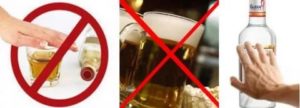 Алкоголизм – это проблема не только одного взятого человека. Эта болезнь давно приобрела вселенские масштабы. А вот эффективного способа борьбы с ней пока нет. Остаётся надеяться, что в скором времени медицина найдёт способ снятия тяги к алкоголю – коварному убийце, который разрушает все на своём пути.Вред алкоголя.Основой любого алкогольного напитка является этиловый спирт. Этиловый спирт сам по себе является высокотоксичным ядом. Поэтому, в каком бы напитке он ни находился – слабоалкогольном или крепком, он оказывает пагубное влияние на все внутренние органы организма. Более того, частое употребление алкоголя вызывает привыкание организма, что приводит к такому заболеванию, как алкоголизм.Алкоголь, принятый внутрь, очень быстро всасывается слизистой оболочкой желудка и кишечника и попадает в кровь уже через 5 минут. Через кровь алкоголь попадает в мозг и печень, где его количество становится наибольшим. Кора головного мозга начинает работать менее организованно: нарушается концентрация, нарушается внимание, мысли становятся не связными. Расширяются капилляры, находящиеся под кожей, из-за чего увеличивается приток крови к коже, что приводит к ощущению тепла. Но на самом деле это ощущение обманчиво, алкоголь не оказывает согревающего действия на организм. Воздействие на центр мозга, который отвечает за замедленное выделение мочи почками, приводит к тому, что происходит ускорение выделения мочи. В большом количестве алкоголь воздействует на кору головного мозга так, что нарушается координация движений, нарушение речи, поведение человека меняется в самые короткие промежутки времени.Кроме этого алкоголь губительно воздействует на слизистую оболочку желудка, разрушая её. Постоянное разрушение слизистой приводит к серьёзным заболеваниям желудка. Разрушение клеток печени в результате воздействия на неё алкоголя приводят к таким заболеваниям, как цирроз печени и рак. По результатам обследования организма людей, страдающих алкоголизмом, выявлено, что нет ни одного органа, на который бы алкоголь не оказывал своего пагубного воздействия. К тому же длительный приём алкоголя приводит к долгому похмелью, которое длится несколько дней и может привести к психическому расстройству, которое называется «белая горячка».По материалам Интернета.